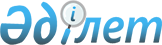 Об установлении повышенных на двадцать пять процентов должностных окладов и тарифных ставок специалистам в области социального обеспечения и культуры, являющимся гражданскими служащими и работающим в сельской местности по Айтекебийскому районуРешение Айтекебийского районного маслихата Актюбинской области от 2 октября 2019 года № 319. Зарегистрировано Департаментом юстиции Актюбинской области 10 октября 2019 года № 6408.
      Сноска. Заголовок – в редакции решения Айтекебийского районного маслихата Актюбинской области от 06.09.2021 № 74 (вводится в действие по истечении десяти календарных дней после дня его первого официального опубликования).
      В соответствии со статьей 139 Трудового кодекса Республики Казахстан от 23 ноября 2015 года, пунктом 4 статьи 18 Закона Республики Казахстан от 8 июля 2005 года "О государственном регулировании развития агропромышленного комплекса и сельских территорий", статьей 6 Закона Республики Казахстан от 23 января 2001 года "О местном государственном управлении и самоуправлении в Республике Казахстан", Айтекебийский районный маслихат РЕШИЛ:
      1. Установить повышенные на двадцать пять процентов должностные оклады и тарифные ставки специалистам в области социального обеспечения и культуры, являющимся гражданскими служащими и работающим в сельской местности по Айтекебийскому району, по сравнению с окладами и ставками гражданских служащих, занимающихся этими видами деятельности в городских условиях.
      Сноска. Пункт 1 – в редакции решения Айтекебийского районного маслихата Актюбинской области от 06.09.2021 № 74 (вводится в действие по истечении десяти календарных дней после дня его первого официального опубликования).


      2. Признать утратившим силу решение Айтекебийского районного маслихата от 17 февраля 2017 года № 102 "Об установлении повышенных на двадцать пять процентов должностных окладов и тарифных ставок специалистам в области здравоохранения, социального обеспечения, образования, культуры, спорта и ветеринарии, являющимся гражданскими служащими и работающим в сельской местности по Айтекебийскому району" (зарегистрированное в реестре государственной регистрации Нормативных правовых актов № 5302, опубликованное 30 марта 2017 года в районной газете "Жаңалық жаршысы").
      3. Государственному учреждению "Аппарат Айтекебийского районного маслихата" в установленном законодательством порядке обеспечить:
      1) государственную регистрацию настоящего решения в Департаменте юстиции Актюбинской области;
      2) размещение настоящего решения на интернет - ресурсе акимата Айтекебийского района, после его официального опубликования.
      4. Настоящее решение вводится в действие по истечении десяти календарных дней после дня его первого официального опубликования.
					© 2012. РГП на ПХВ «Институт законодательства и правовой информации Республики Казахстан» Министерства юстиции Республики Казахстан
				
      Председатель сессии Айтекебийского 
районного маслихата 

С. Б. Биртаева

      Временно исполняющий 
полномочия секретаря Айтекебийского 
районного маслихата 

Б. Д. Сейлханов
